SMLOUVA O ZAJIŠTňNí SLUŽEB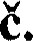  (uzavřená na základě ustanovení 1746 odst. 2 zákona č. 89/2012 Sb., občanský zákoník)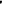 uzavřená mezi smluvními stranami:Český hydrometeorologický ústavNa Šabatce 2050/17143 06 Praha 412 — KomořanyStatutární orgán:	Ing. Václav Dvořák, Ph.D., ředitel ČHMÚZastoupený:	RNDr. Liborem Hejkrlíkem, CSc., ředitelem pobočky Ústí nad Labem Kočkovská 2699/18, 4000 Il Ústí nad LabemZástupce ve věcech technických: ing. Miroslav Bitter tel. 472706053 e-mail: bitíer@chmi.cz IČ 00020699, DIČ CZ00020699 bankovní spojení: Česká národní banka Č.Ú. 54132041/0710 dále jen „ poskytovatel" a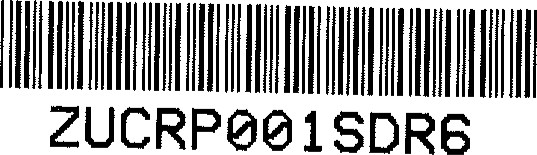 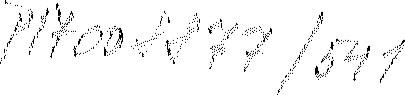 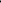 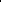 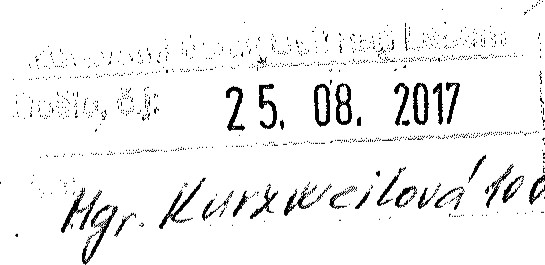 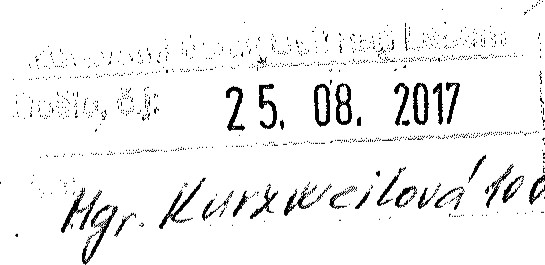 Zdravotní ústav se sídlem v Ústí nad LabemMoskevská 15400 Ol Ústí nad LabemZastoupený: Ing. Pavlem Bernáthem, ředitelem IČ 71009361, Dič CZ71009361 bankovní spojení: Česká národní bankač.ú. 10006-41936411/0710 dále jen ”objednatel"1.Smluvní strany se dohodly, že předmětem této smlouvy bude ze strany poskytovatele:  umožnění objednateli užívat odběrové zařízení PMI() 47/50 LECKEL (sekvenční),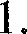 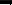 (dále jen „zařízení”),  provádění odběrů prašného aerosolů[ML11, to vše pro účely zujišťování činnosti a plnění úkolu objednatele z projektu Grantové agentury České republiky 17-00859S: „Ilodnocení dopadu rizikových prvkii na životní prostředí, jejich pohyb a transJôrmace v kontaminované oblasti”.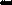 2. Zařízení bude umístěné na pozemku v areálu ZŠ Sokolov, Švabinského 1 7()2, 356 Ol Sokolov, na podstavci vedle kontejneru AIM (místo kde stál do konce roku 2015 vzorkovač ČHMÚ), který je ve vlastnictví ČHMI'L11.l . Tato smlouva se uzavírá na dobu určitou, tj. do 30. 06. 2019 bez možnosti výpovědi.Smlouvu lze předčasně ukončit bez udání důvodu na základě písemné dohody nebo odstoupením, pokud některá smluvní strana porušuje závažným způsobem podmínky této smlouvy.Účinky ukončení této smlouvy nastávují doručením.111.l . Zařízení je poskytováno pro účely dle čl. I odst. l . k užívání objednateli bezúplatně.Za vykonávání činností při plnění úkolů podle čl. I však náleží poskytovateli odměna v celkové výši 60,000,- Kč bez DPH, která bude ze strany objednatele hrazena takto: za období od 10. 8. 2017 do 31. 12. 2017 částka 15.000,- Kč bez DPH, splatná do 31. 8. 2017,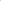 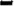 do 21. 1. 2019.Smluvní strany se dohodly, že cena bude uhrazena na základě faktury se splatností 30 kalendářních dnů ode dne jejího doručení objednateli. V případě předčasného ukončení smlouvy, náleží poskytovateli pouze poměrná část odměny za dané období.Platba bude provedena v Kč na bankovní účet poskytovatele.5, Faktura může být vystavena po protokolárním předání a převzetí předmětu plnění dle této smlouvy,Faktura musí obsahovat zejména:  označení a číslo faktury,  obchodní jméno a sídlo poskytovatele a objednatele, jakož i identifikační číslo a daňové identifikační číslo,  bankovní spojení,  předmět a číslo smlouvy,  den odeslání füktury s lhůtou její splatnosti,  cenu předmětu smlouvy,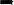 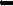 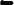 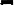 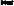 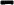  fakturovanou částku a zvlášť částku daně z přidané hodnoty, pokud se na dané plnění vztahuje.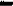 Nebude-li faktura obsahovat všechny údaje a náležitosti podle platných právních předpisů a smluvních ujednání, nebo budou-li tyto údaje uvedeny chybně, je objednatel oprávněn fakturu vrátit poskytovateli bez zaplacení V tomto případě je běh původní lhůty splatnosti přerušen a nová lhůta začne běžet doručením řádně opravené nebo nově vyhotovené faktury.l . Objednatel je povinen užívaí zařízení ke sjednanému účelu a způsobem přiměřeným povaze zařízení a bez souhlasu poskytovatele není oprávněn přenechat zařízení k užívání třetím osobám. V případě porušení tohoto ustanovení ze strany objednatele, je oprávněn poskytovatel od této smlouvy odstoupit.Objednatel prohlašuje, že byl s technickým stavem zařízení před podpisem smlouvy seznámen a že zařízení je ve stavu způsobilého užívání a bez jakýchkoliv zjevných vad.Zařízení bylo objednateli předáno dnem podpisu této smlouvy.Smluvní strany se dohodly, že vyskytnou-li po dobu účinnosti této smlouvy mimořádné výdaje na zařízení související s opravami či servisním zásahem, uhradí je objednatel na své náklady. Pokud se však prokáže, že zařízení mělo vady již před jeho předáním a tyto vady byly skryté, je oprávněn objednatel požadovat po poskytovali jejich úhradu, pokud bude provedení mimořádných oprav nezbytné pro řádnou funkci zařízení nebo splnění účelu, k němuž bylo objednateli poskytnuto.Filtry do zařízení si pořídí objednatel na své náklady.V případě, že ze strany objednatele nebude zařízení vráceno řádně a včas po skončení účinnosti této smlouvy, poskytovateli vzniká nárok na úhradu smluvní pokuty ve výši 200,- Kč za každý i započatý den prodlení s plněním této povinnosti.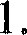 26 Při nedodržení termínu splatnosti dle článku III odst. 2. této smlouvy může být objednateli účtován úrok z prodlení ve výši 0,05 % z dlužné částky za každý den prodlení.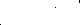 3.	Smluvní pokuta nemá vliv na výši případné náhrady škody.l . Tato smlouva se řídí příslušnými ustanoveními zák. č. 89/2012 Sb., občanský zákoník, v platném znění.Smluvní strany berou na vědomí, že ČHMÚ je bez ohledu na rozhodné právo smlouvy povinným subjektem ve smyslu 2 odst. I zákona č, 340/2015 Sb. o registru smluv (dále jen „Zákon o registru") a tato smlouva a její související dodatky budou zveřejněny ze strany ČHMU v registru smluv v souladu s ustanovením 5 příslušného zákona do 30 dnů od podpisu smluvních stran. Pokud se na obsah smlouvy a její části vztahuje výjimka z povinnosti uveřejnění na základě ustanovení 3 zákona o registru smluv, ČHMÚ, jako povinný subjekt a účastník smluvního vztahu, ši tímto vyhrazuje právo určit rozsah znečitelnění jejího obsahu s ohledem na výjimky ze zákona o registru smluv.Tato smlouva nabývá platnosti dnem podpisu smluvních stran a účinnosti ke dni 1.9.2017 za podmínky, že před tímto datem bude uveřejněna v registru smluv na Zákona o registru způsobem dle ustanovení 5 Zákona o registru, jinak se má za to, že účinnost smlouvy nastává až dnem zveřejnění v registru smluv.Smlouva je vyhotovena ve dvou stejnopisech s platností originálu, přičemž každá ze smluvních stran obdrží po jednom vyhotovení.Tuto smlouvu lze upravovat nebo měnit pouze formou písemných dodatků.Smluvní strany prohlašují, že si smlouvu řádně přečetly, s jejím obsahem jsou srozuměny a na důkaz toho připojují své podpisy,V Ústí nad Labem, dne 17. srpna 2017		objednatelZDRAVOTNÍ ÚSTAVsídlem v Ústf nad Labem hbskevská 15, 400 01 Ústi nad LóemId 71009361 Dič601	za období od I .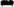 do 21. 1. 2018,  za období od 1.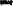 1. 2018 do 31. 12. 2018 částka 30.000,- Kč bez DPH, splatná1. 2019 do 31. 3. 2019 částka 15.000,- Kč bez DPH, splatná